Конспект педагогического мероприятия с детьми средней группы по теме «Домашние животные и их детеныши»Воспитатель: Кучмина И.С.Возраст детейДети – 4-5 лет / средняя группа общеразвивающей направленностиДети – 4-5 лет / средняя группа общеразвивающей направленностиДети – 4-5 лет / средняя группа общеразвивающей направленностиФормапроведения ОДИгра-путешествиеИгра-путешествиеИгра-путешествиеПриоритетные ОО«Познавательное развитие», «Социально-коммуникативное развитие», «Речевое развитие»«Познавательное развитие», «Социально-коммуникативное развитие», «Речевое развитие»«Познавательное развитие», «Социально-коммуникативное развитие», «Речевое развитие»ЦельПродолжать формирование у воспитанников представлений о домашних животных и их детенышах посредством вовлечения в игру-путешествие.Продолжать формирование у воспитанников представлений о домашних животных и их детенышах посредством вовлечения в игру-путешествие.Продолжать формирование у воспитанников представлений о домашних животных и их детенышах посредством вовлечения в игру-путешествие.ПрограммныезадачиОО «Познавательное развитие»: - обогащать представления дошкольников о домашних животных;- побуждать детей узнавать домашних животных и их детенышей, определять среду их обитания.ОО «Социально-коммуникативное развитие»: - поощрять желание детей заботиться и ухаживать за домашними животными; развивать доброе отношение к домашним животным;- уточнить возможные формы взаимодействия человека и животного;-развивать эмоциональную отзывчивость, доброжелательность, проявление сопереживания;- развивать инициативу в общении и познании.ОО «Речевое развитие»: - поддерживать инициативность в речевом общении со взрослыми и сверстниками;- способствовать употреблению в речи эмоционально-оценочной лексики;- поощрять участие в коллективном разговоре, поддерживая общую беседу, не перебивая собеседников.ОО «Познавательное развитие»: - обогащать представления дошкольников о домашних животных;- побуждать детей узнавать домашних животных и их детенышей, определять среду их обитания.ОО «Социально-коммуникативное развитие»: - поощрять желание детей заботиться и ухаживать за домашними животными; развивать доброе отношение к домашним животным;- уточнить возможные формы взаимодействия человека и животного;-развивать эмоциональную отзывчивость, доброжелательность, проявление сопереживания;- развивать инициативу в общении и познании.ОО «Речевое развитие»: - поддерживать инициативность в речевом общении со взрослыми и сверстниками;- способствовать употреблению в речи эмоционально-оценочной лексики;- поощрять участие в коллективном разговоре, поддерживая общую беседу, не перебивая собеседников.ОО «Познавательное развитие»: - обогащать представления дошкольников о домашних животных;- побуждать детей узнавать домашних животных и их детенышей, определять среду их обитания.ОО «Социально-коммуникативное развитие»: - поощрять желание детей заботиться и ухаживать за домашними животными; развивать доброе отношение к домашним животным;- уточнить возможные формы взаимодействия человека и животного;-развивать эмоциональную отзывчивость, доброжелательность, проявление сопереживания;- развивать инициативу в общении и познании.ОО «Речевое развитие»: - поддерживать инициативность в речевом общении со взрослыми и сверстниками;- способствовать употреблению в речи эмоционально-оценочной лексики;- поощрять участие в коллективном разговоре, поддерживая общую беседу, не перебивая собеседников.Новые словаОвчарня, конюшня, свинарникОвчарня, конюшня, свинарникОвчарня, конюшня, свинарникВиды детскойдеятельности- познавательно-исследовательская;- коммуникативная (беседа, диалог);- двигательная (передвижение по группе);- музыкальная (слушание фрагментов музыкальных произведений).- познавательно-исследовательская;- коммуникативная (беседа, диалог);- двигательная (передвижение по группе);- музыкальная (слушание фрагментов музыкальных произведений).- познавательно-исследовательская;- коммуникативная (беседа, диалог);- двигательная (передвижение по группе);- музыкальная (слушание фрагментов музыкальных произведений).Формыорганизациидетскойдеятельности- совместная деятельность взрослого и детей;- самостоятельная деятельность детей.- совместная деятельность взрослого и детей;- самостоятельная деятельность детей.- совместная деятельность взрослого и детей;- самостоятельная деятельность детей.РесурсыТехнические средства: музыкальный центр, ПК, мольберт.Раздаточный материал: картинки с изображением домашних животных и их детенышей; сундучок с названиями жилищ животных, палочки Кюизенера и схемы построения конуры, картинки с черными силуэтами сказочных героев, домик, в котором живет бабушка, фартук и платок (для воспитателя), колокольчик. Музыкальное репертуар/сопровождение:Музыкальная игра «Купим мы бабушка тебе курочку»Технические средства: музыкальный центр, ПК, мольберт.Раздаточный материал: картинки с изображением домашних животных и их детенышей; сундучок с названиями жилищ животных, палочки Кюизенера и схемы построения конуры, картинки с черными силуэтами сказочных героев, домик, в котором живет бабушка, фартук и платок (для воспитателя), колокольчик. Музыкальное репертуар/сопровождение:Музыкальная игра «Купим мы бабушка тебе курочку»Технические средства: музыкальный центр, ПК, мольберт.Раздаточный материал: картинки с изображением домашних животных и их детенышей; сундучок с названиями жилищ животных, палочки Кюизенера и схемы построения конуры, картинки с черными силуэтами сказочных героев, домик, в котором живет бабушка, фартук и платок (для воспитателя), колокольчик. Музыкальное репертуар/сопровождение:Музыкальная игра «Купим мы бабушка тебе курочку»Ожидаемые результаты- имеет представление о домашних животных и их детенышах; - имеет элементарные навыки по уходу за животными;  - проявляет бережное отношение к домашним животным.- имеет представление о домашних животных и их детенышах; - имеет элементарные навыки по уходу за животными;  - проявляет бережное отношение к домашним животным.- имеет представление о домашних животных и их детенышах; - имеет элементарные навыки по уходу за животными;  - проявляет бережное отношение к домашним животным.Этапы ОДДеятельность педагогаДеятельность ребенкаПланируемые результатыI.Организационный этапЗдравствуйте, ребята! Я очень рада вас видеть!Протяните мне ладошки,Я поглажу их немножко.Друг на друга посмотритеИ улыбку подарите!- Давайте поделимся друг с другом своим хорошим настроением!Друзья, а вы любите сказки? А чем они вам нравятся? А какая сказка ваша любимая? Сегодня нас с вами пригласили в гости герои одной сказки. Любите ходить в гости? А вот название сказки вы узнаете, если ответите на вопрос: «Как называется сказка, в которой главными героями были дед и баба?» Правильно «Курочка Ряба». А вы помните, что произошло в этой сказке? Дети выстраиваются в круг, протягивают ладошки, приветствуют педагога и друг друга.Ответы детей.Вспоминают содержание сказки: Снесла курочка Ряба, сначала золотое яичко, его дедушка с бабушкой не могли разбить, а разбила хвостиком мышка, а потом снесла курочка Ряба дедушке с бабушкой простое яичко.Настраиваются на работу;концентрируется внимание;формируетсяположительный настрой насовместную деятельность.Знают сказочных героев и умеют отгадывать сказку по сказочным героям.II. Мотивационно–ориентировочныйэтапБабушка очень любит внучат, а они ее так редко навещают. Она очень скучает по ним, а иногда даже и плачет. Чем мы можем помочь ей? Я даже знаю, что она покажет, какой у них скотный двор и как много там животных. Отправляемся в гости? Воспитатель надевает платок и фартук и в роли бабушки начинает вести диалог.Здравствуйте, ребятки! Милые внучатки! Я рада, что вы пришли ко мне в гости! Мы уж тут с Курочкой Рябушкой, мышкой-норушкой, кошкой Муркой да собачкой Жучкой заждались вас! У меня с дедом большое хозяйство! Посмотрите! (Показывает картинки и прикрепляет их на мольберт).  И корова Буренка, и коза Дереза, и свинья Хавроша, и овца Глаша, лошадь Сивка. Как их можно назвать одним словом? Варианты ответов детей: пойти к ней в гостиИдут вместе с воспитателем по групповой комнате и подходят к домику..Предполагаемый ответ: домашние животныеУмеют с достаточнойполнотой и точностью выражать свои мысли.Сформирована положительная мотивация.III. ПрактическийэтапТехнология практического опыта педагогаТехнология практического опыта педагогаТехнология практического опыта педагогаИнтерактивная технология «Хоровод»Где же это мой колокольчик?Колокольчик поет, всех нас в хоровод зовет.Раз-два, раз-два – начинается игра.Звонкий колокольчик мы будем передавать по кругу, и отвечать на вопрос. И так мы будем делать по очереди, пока колокольчик не вернется ко мне. Договорились?Дети собираются вокруг воспитателя в хоровод, передают колокольчик друг другу. Тот, у кого в руках колокольчик, отвечает на вопрос.Знают, какую пользу людям приносят домашние животные.Охотно вступают в диалог.III. ПрактическийэтапТехнология практического опыта педагогаТехнология практического опыта педагогаТехнология практического опыта педагогаПочему животных называют домашними? Потому что живут рядом с человеком, рядом с его домом. Человек за ними ухаживает, кормит, а взамен они делают нам очень много полезного.Знают, какую пользу людям приносят домашние животные.Охотно вступают в диалог.III. ПрактическийэтапТехнология практического опыта педагогаТехнология практического опыта педагогаТехнология практического опыта педагогаПочему корова считается кормилицей в семье?Она дает мясо и молокоЗнают, какую пользу людям приносят домашние животные.Охотно вступают в диалог.III. ПрактическийэтапТехнология практического опыта педагогаТехнология практического опыта педагогаТехнология практического опыта педагогаКакие продукты изготавливают из молока?Сыр, творог, сметана, кефир, брынзаЗнают, какую пользу людям приносят домашние животные.Охотно вступают в диалог.III. ПрактическийэтапТехнология практического опыта педагогаТехнология практического опыта педагогаТехнология практического опыта педагогаКакое домашнее животное еще даёт молоко?КозаЗнают, какую пользу людям приносят домашние животные.Охотно вступают в диалог.III. ПрактическийэтапТехнология практического опыта педагогаТехнология практического опыта педагогаТехнология практического опыта педагогаКакую пользу приносит лошадь?Возит хозяина, перевозит дрова, сено, разные грузыЗнают, какую пользу людям приносят домашние животные.Охотно вступают в диалог.III. ПрактическийэтапТехнология практического опыта педагогаТехнология практического опыта педагогаТехнология практического опыта педагогаКакое домашнее животное дает шерсть? И что из нее можно делать?Овца, вязать носкиЗнают, какую пользу людям приносят домашние животные.Охотно вступают в диалог.III. ПрактическийэтапТехнология практического опыта педагогаТехнология практического опыта педагогаТехнология практического опыта педагогаКакая польза от собаки?Сторожит домЗнают, какую пользу людям приносят домашние животные.Охотно вступают в диалог.III. ПрактическийэтапТехнология практического опыта педагогаТехнология практического опыта педагогаТехнология практического опыта педагогаКакая польза от кошки?Ловит мышейЗнают, какую пользу людям приносят домашние животные.Охотно вступают в диалог.III. ПрактическийэтапТехнология практического опыта педагогаТехнология практического опыта педагогаТехнология практического опыта педагогаМолодцы! Вот как громко звонит колокольчик, радуется, что Вы так много знаете про животных, которые живут рядом со мной!Дети жизнерадостны, дружелюбно настроеныВнимательны к словам и оценкам взрослогоIII. ПрактическийэтапТехнология практического опыта педагогаТехнология практического опыта педагогаТехнология практического опыта педагогаА вы знаете, какие звуки издают животные? Давайте вместе с вами их будем сейчас издавать.Кто похлебку съел мою? – свинка хрюкает: (Хрю-хрю).Дайте свежей травки мне! – блеет козочка: (Мээ-мээ).Молочка налили мало! – кот мяукал: (Мяу-мяу).Хватай вора за рукав! – пес залаял: (Гав-гав-гав).Мой хозяин далеко! – ржет лошадка: (И-го-го).Где теленок – не пойму? – замычит корова: (Му-у-у).Вместе с воспитателем имитируют звуки, издаваемые животными.Знают, какие звуки издают домашние животные и умеют их воспроизводитьIII. ПрактическийэтапТехнология практического опыта педагогаТехнология практического опыта педагогаТехнология практического опыта педагогаИгра «Волшебный сундучок»(Приглашает подойти к мольберту, на котором прикреплены картинки с изображением домашних животных)А вот где живут домашние животные, мы сейчас и узнаем. А поможет нам в этом мой волшебный сундучок. В нём лежат слова, которые обозначают названия домиков, в которых живут животные. Нам нужно их правильно распределить под соответствующие картинки:свинарник - свинья коровник - корова овчарня - овца дом - кошка конюшня - лошадь.Вместе с воспитателем подходят к мольберту. Дети высказывают свое мнение, какому из животных подходит название домика (жилища) прикрепляют его под картинкой с изображением животного.Узнают и называют жилища животных, умеют соотносить их с «жильцами»III. ПрактическийэтапТехнология практического опыта педагогаТехнология практического опыта педагогаТехнология практического опыта педагогаРебята, посмотрите, а какому животному не хватило домика? (Жучке). Как называется ее домик? (Конура). Расстроилась Жучка, дед не успел сделать конуру, а зима-то не за горами. Как вы думаете, мы можем ей помочь? Построим для нее конуру!Ответы  детей в ходе беседы.Строят по схеме конуру для собаки из палочек КюизенераИмеют навыки построения по схеме фигур из палочек Кюизенера, проявляют активность III. ПрактическийэтапТехнология практического опыта педагогаТехнология практического опыта педагогаТехнология практического опыта педагогаОй, ребята, пока мы тут с вами играли, все детеныши моих домашних животных потерялись. Как вы думаете, что чувствует мама-свинья, потеряв своего поросенка? А мама-лошадь что чувствует, потеряв своего жеребенка? А что чувствуют сами детеныши? Им страшно без своих мам. Ребята, что же делать? Как нам быть? Конечно, мы поможем животным и отыщем их детенышей.Ребята, детеныши нашлись. У коровы - ... (теленок). У козы - ... (козленок). У собаки – щенок. У кошки – котенок. У овцы – ягненок. У свиньи – поросенок. У лошади – жеребенок. Как вы думаете, что они чувствуют теперь? А что чувствуют их мамы?  (радость).Каждая мама приласкала своего малыша и назвала ласково: Щенок – щеночекТеленок – теленочекПоросенок – поросеночекЖеребенок – жеребеночекКозленок – козленочек Котенок – котеночекЯгненок - ягненочекПредполаемые ответы детей: страх, переживаниеДети находят картинки с детенышами домашних животных, называют их и соединяют с картинками взрослых животных по типу пазл.Ответы  детей в ходе беседы.Знают названия детенышей домашних животных, умеют соотносить их с их родителями. Умеют получать производное уменьшительно-ласкательное от существительногоIII. ПрактическийэтапТехнология практического опыта педагогаТехнология практического опыта педагогаТехнология практического опыта педагогаВо многих сказках главным героем обязательно является домашнее животное. И я предлагаю Вам сейчас по таким же черным силуэтам узнать, в каких сказках они встречаются, и назвать эту сказку.Отгадывают сказку по черным силуэтам сказочных героев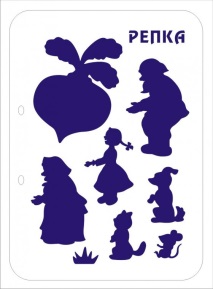 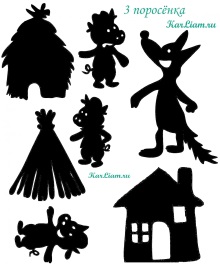 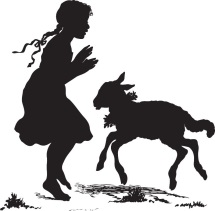 Умеют отгадывать сказочных героев и сказки по черным силуэтамIII. ПрактическийэтапТехнология практического опыта педагогаТехнология практического опыта педагогаТехнология практического опыта педагогаА играть вы любите? Повесилимся вместе? Музыкальная игра «Купим мы бабушка тебе курочку»Вместе с воспитателем выполняют движения, в соответствии с текстом песни. Слышат музыку и умеют двигаться в соответствии с текстом песни, запоминать цепочку движений и воспроизводить их.IV. Рефлексивно– оценочныйэтап.Ребята, спасибо вам за вашу заботу и внимание, за то, что Вы пришли в гости ко мне. Вам понравилось у меня в гостях? Какие мои домашние животные вам запомнились? Вам бы хотелось завести таких же домашних животных? Как вы будете за ними ухаживать и заботиться? Молодцы ребята, я уверена, что вы всегда будете отзывчивыми ребятами и  будете хорошо относиться к домашним животным.Отвечают на вопросы полным предложением.Знают названия домашних животных и их детенышей. Имеют представление об элементарных правилах ухода за домашними животными. Внимательны к словам и оценкам взрослого.